                                   Town of Cornish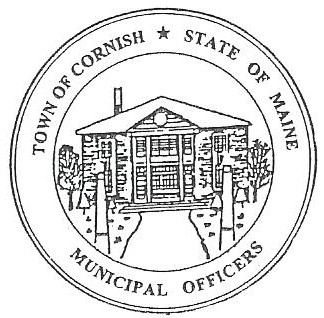                                     PLANNING BOARD                                                 17 Maple Street                                            Cornish, Maine 04020Telephone: 207.625.4324     Fax: 207.625.4416     E-mail: planningboard@cornishme.comWORKSHOP MEETING AGENDA6:30 p.m.Monday, February 21, 2022Call to OrderPublic Informational Meeting – Land Use Ordinance RevisionsCommunications Received/SentOld BusinessNew BusinessMiscellaneousPublic CommentAgenda Items for Next Meeting: Business – Monday, March 7, 2022 @ 6:30 PMReminder: No Workshop Meeting in March due to Annual Town MeetingReminder: Public Informational Saturday, March 19, 2022 @ 10:00 a.m.Adjournment